.Intro: 8 CountsRock Back, Full Turn L with Sweep, Cross, ¼ R, ¼ R, Point, 1 ½ Turn L Side Drag, 1/8 R TouchOption 6&a7: ¼ Turn L Step Fwd on L, ¼ Turn L Step R to R Side (12:00), Step L Behind R, Step R Big Step to R SideL Diagonal Runs Back, ¼ L Touch, R Diagonal Runs Back, ¼ R Touch, 1/8 R Sway L-R, & Cross, Side, 1/8 R Back, Back1/8 R Side Rock, & Full Turn L with Sweep, Cross, Back, Side, Cross Rock, & Cross Unwind ¾ Turn L, Diagonal Steps Fwd, Together, SideCross, Side Rock, Cross with Hitch, Cross, Side, Touch Behind, Unwind Full Turn L, Together, Sway L, ¼ R, ½ REnding: You will End facing 9 after count 15 (Sway & Cross) Unwind ¾ Turn L Keeping Weight on R to End facing 12:00Taking Care Of You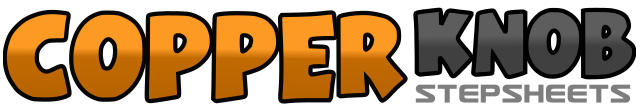 .......Count:32Wall:2Level:Intermediate / Advanced rolling count.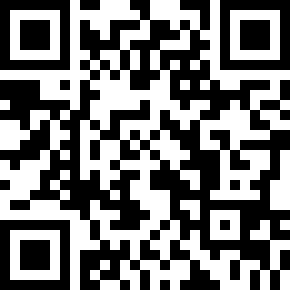 Choreographer:Ria Vos (NL) - May 2017Ria Vos (NL) - May 2017Ria Vos (NL) - May 2017Ria Vos (NL) - May 2017Ria Vos (NL) - May 2017.Music:I'll Take Care of You (Radio Edit) - Beth Hart & Joe Bonamassa : (Single)I'll Take Care of You (Radio Edit) - Beth Hart & Joe Bonamassa : (Single)I'll Take Care of You (Radio Edit) - Beth Hart & Joe Bonamassa : (Single)I'll Take Care of You (Radio Edit) - Beth Hart & Joe Bonamassa : (Single)I'll Take Care of You (Radio Edit) - Beth Hart & Joe Bonamassa : (Single)........1-2Rock Back on R, Recover on La3½ Turn L Step Back on R, ½ Turn L Step Fwd on L Sweeping R Around4&Cross R Over L, ¼ Turn R Step Back on L (3:00)a5¼ Turn R Step R to R Side, Point L to L Side Angling and Leaning Body R6&¼ Turn L Step Fwd on L, ½  Turn L Step Back on R (9:00)a7½ Turn L Step Fwd on L, ¼ Turn L Step R Big Step to R Side (12:00)81/8 Turn R Touch L Next to R Bending Knee Inwards (with Attitude) (1:30)1&a‘Run’ Small Steps Back L-R-L2¼ Turn L Touch R Next to L Bending Knee Inwards (with Attitude) (10:30)3&a‘Run’ Small Steps Back R-L-R4¼ Turn R Touch L Next to R Bending Knee Inwards (with Attitude) (1:30)5-61/8 Turn R Step and Sway L to L Side, Sway R (3:00)a7Step on Ball of L Next to R, Cross R Over La8aStep L to L Side, 1/8 Turn R Step Back on R, Step Back on L (4:30)1-21/8 Turn R Rock R to R Side, ¼ Turn L Recover on L (3:00)a3½ Turn L Step Back on R, ¼ Turn L Step L to L Side Sweeping R Around (6:00)4&aCross R Over L, Step Back on L, Step R to R Side5-6Cross Rock L Over R, Recover on Ra7Step on Ball of L to L Side, Cross R Over L Turn ¾ L Keeping Weight on R (9:00)8&Step Fwd on L to L Diagonal, Step Fwd on R to L Diagonala1Step on Ball of L Next to R, Step R Big Step to R Side2&aCross L Over R, Rock R to R Side, Recover on L3Cross R Over L Hitching L Up4a5Cross L Over R, Step R to R Side, Touch L Behind R6aUnwind Full Turn L, Step on Ball of R Next to L7-8aStep and Sway L to L Side, ¼ Turn R Fwd on R, ½ Turn R Step Back on L (6:00)